федеральное государственное бюджетное образовательное учреждение высшего образования«Самарский государственный социально-педагогический университет»Кафедра информационно-коммуникационных технологий в образованииПЛАНпо НИРС кафедры информационно-коммуникационных технологий в образовании(2016-2017 уч.год)2016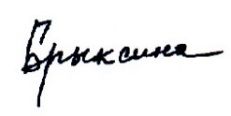 Зав. кафедрой ИКТ в образовании _________________________ О.Ф. БрыксинаСогласовано:Зав. кафедрой ИКТ в образовании____________ О.Ф.Брыксина«25» августа 2016 г.Утверждаю:Проректор по научной работе______________ А.И. Репинецкий«___» _________________ 2016 г.МероприятиеСроки проведенияОтветственныйМесто проведенияМесто проведенияМесто проведенияКраткое описание результатовУчебно-методическое направлениеУчебно-методическое направлениеУчебно-методическое направлениеУчебно-методическое направлениеУчебно-методическое направлениеУчебно-методическое направлениеУчебно-методическое направлениеРабота творческой группы и волонтерского отряда центра MS «Твой курс. ИТ для молодежи» по популяризации робототехники среди молодежи и школьников (на примере конструктора ТРИК)В течение годадоц. Тараканова Е.Н.СГСПУ,базовые образовательныеорганизацииСГСПУ,базовые образовательныеорганизацииСГСПУ,базовые образовательныеорганизацииПроведение мастер-классов, публикация статей, участие в конференцияхРабота творческой группы по исследованию возможностей организации внеурочной деятельности и развития инженерного мышления школьников в процессе изучения схемотехники на базе ArduinoВ течение годаст. преподавательМ.В. КалинкинаСГСПУ,базовые образовательныеорганизацииСГСПУ,базовые образовательныеорганизацииСГСПУ,базовые образовательныеорганизацииСайт, методические рекомендацииНаучно-практическое направлениеНаучно-практическое направлениеНаучно-практическое направлениеНаучно-практическое направлениеНаучно-практическое направлениеНаучно-практическое направлениеНаучно-практическое направлениеУчастие в проектах и акциях сетевого профессионального сообщества педагогов «Образовательная галактика Intel»В течение годадоц. Брыксина О.Ф.СГСПУСГСПУСГСПУПубликации на сайте СГСПУУчастие в работе Центра MS «Твой курс. ИТ для молодежи». Развитие волонтерского движения.В течение годадоц. Брыксина О.Ф.СГСПУСГСПУСГСПУСтраница Центраhttp://www.it4youth.ru/centers/2312/VII внутривузовская олимпиада по программированиюАпрель, 2017 г.доц. Тараканова Е.Н.СГСПУСГСПУСГСПУПубликации на сайте СГСПУIX внутривузовская олимпиада по поиску информации в сети ИнтернетМай, 2017 г.ст. преподаватели: 
М.В. БайгановаМ.В КалинкинаСГСПУСГСПУСГСПУПубликации на сайте СГСПУУчастие в работе клуба выпускников СГСПУВ течение годадоц. Брыксина О.Ф.СГСПУСГСПУСГСПУПубликации на сайте СГСПУПоддержка, модерирование и развитие сетевых сообществ «Кафедра ИКТ в образовании», «Увлекательное программирование», «ИКТ в культурно-просветительской деятельности», «ИКТ во внеурочной деятельности», «Артефакт-педагогика», «Родителям на заметку» и др.В течение годаПреподаватели кафедрыhttps://plus.google.com/u/0/communities/117227432812438796429и др.https://plus.google.com/u/0/communities/117227432812438796429и др.https://plus.google.com/u/0/communities/117227432812438796429и др.Публикации в сообществеПодготовка студентов к проведению технологических смен в летних лагерях в рамках программы «Поколение Intel»В течение годадоц. Брыксина О.Ф.СГСПУСГСПУСГСПУПубликации на сайте СГСПУНаучно-исследовательское направлениеНаучно-исследовательское направлениеНаучно-исследовательское направлениеНаучно-исследовательское направлениеНаучно-исследовательское направлениеНаучно-исследовательское направлениеНаучно-исследовательское направлениеРабота секций в рамках 61 студенческой научной конференции «День науки – 2017»:ИКТ как средство реализации деятельностного подхода: формирование личностных и метапредметных результатов обучающихсяИнформационные технологии как ресурс развития бизнесаАпрель, 2017 г.Преподаватели кафедрыПреподаватели кафедрыСГСПУСтатьиСтатьиУчастие в IX международной научно-практической конференции «ИНФО-СТРАТЕГИЯ 2017» Июнь, 2017 г.Преподаватели кафедрыПреподаватели кафедрыИРТехhttp://www.infostrategy.ru./conf2016_all_reg.phphttp://www.infostrategy.ru./conf2016_all_reg.phpНаучно-организационное направлениеНаучно-организационное направлениеНаучно-организационное направлениеНаучно-организационное направлениеНаучно-организационное направлениеНаучно-организационное направлениеНаучно-организационное направлениеОрганизация и проведение VIII регионального творческого конкурса школьников в области информационно-коммуникационных технологий «Эрудит.ru»Март, 2017 г.Преподаватели кафедры, волонтеры Центра MSПреподаватели кафедры, волонтеры Центра MSСГСПУПубликации на сайте СГСПУПубликации на сайте СГСПУОрганизация волонтерского отряды и участие в международных акциях«Час кода»;«Выходи в Интернет»Декабрь, 2016 г.Март 2017 г.Преподаватели кафедрыПреподаватели кафедрыСГСПУОтчет на сайтеОтчет на сайте